      LOYOLA COLLEGE (AUTONOMOUS), CHENNAI – 600 034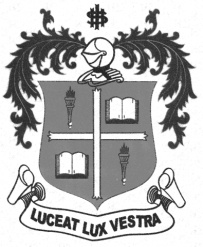     M.Sc. DEGREE EXAMINATION - ZOOLOGYSECOND SEMESTER – APRIL 2012ZO 2902 - MEDICAL LAB. TECHNOLOGY               Date : 26-04-2012 	Dept. No. 	  Max. : 100 Marks    Time : 9:00 - 12:00                                              	PART-AAnswer ALL the questions:      				                                          (10 X 2=20 Marks)What is pluripotent stem cell?Draw neat labeled diagram of different types of WBC.Mention any four blood coagulation factors.What are ketone bodies?What is erythropoietin?Differentiate antiseptic from disinfectant. List down any five major causes of anaemia.Comment on gram staining.What is sterilization? Give an example.Define the term Xanthochromia.PART-BAnswer any FOUR:             				                  	                                (4 X 10 =40 Marks)Write notes on sickle cell and iron deficiency anaemia.Explain the formation of white blood cells with suitable diagram.Give an account of ultrastructure of bacteria.  Elaborate the importance of microscopical examination of seminal fluid.Explain collection, composition and routine examination of CSF.Write down the principle and clinical importance of blood glucose estimation.  PART-CAnswer any TWO:                     			 			                     (2 X 20=40 Marks)What is haemostasis? Explain the mechanism of blood coagulation.  Describe in detail different methods of sterilization.Elaborate collection, storage and procedure for blood transfusion.Discuss in detail the life cycle, pathogenicity and lab diagnosis of malarial parasite.***********